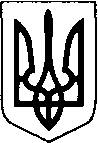                                       КОВЕЛЬСЬКА МІСЬКА РАДА                                          ВОЛИНСЬКОЇ ОБЛАСТІ                                                        РІШЕННЯ27.05.2022                                      м. Ковель                                                            № 22/38            Про внесення змін до рішення Ковельської міської  ради від 24.02.2022 року №18/8  «Про затвердження Програми розвитку фізичної культури і спорту Ковельської територіальної громади на 2022 рік та Положення про виплату одноразових грошових винагород»        Відповідно до пункту 22 частини 1 статті 26, статті 59 Закону України «Про місцеве самоврядування в Україні», Постанови Кабінету Міністрів України «Про затвердження  державної цільової соціальної програми розвитку фізичної культури і спорту на період до 2024 року» від 01.03.2017 року № 115 (зі змінами), з метою задоволення потреб жителів Ковельської територіальної громади у створенні належних умов для занять фізичною культурою і спортом, міська радаВИРІШИЛА:       1. Унести зміни до  рішення від 24.02.2022 року № 18/8 «Про затвердження Програми  розвитку фізичної культури і спорту Ковельської територіальної громади на 2022 рік та Положення про виплату одноразових грошових винагород», а саме:       1) в розділі 7. «Заходи Програми розвитку фізичної культури і спорту Ковельської територіальної громади»:       - в п. 1 у графі 1) Навчально-тренувальні збори та участь збірних команд територіальної громади в районних, обласних, всеукраїнських, міжнародних змаганнях та проведення спортивно - масових заходів у Ковельській територіальній громаді обсяг фінансування у 2022 році (тис. грн.) суму «460» замінити сумою  «426,871»;        - в п. 4 у графі 1) Стипендії міського голови молодим перспективним спортсменам обсяг фінансування у 2022 році (тис. грн.) суму «192» замінити сумою «216»;        - в п. 4 у графі 3) Одноразові грошові винагороди кращим спортсменам, тренерам з олімпійських, паралімпійських, дефлімпійських та неолімпійських видів спорту обсяг фінансування у 2022 році (тис. грн.) суму «360» замінити сумою «369,129».        2.  Контроль за виконанням даного рішення покласти на постійні комісії міської ради з питань планування, бюджету і фінансів (Олег Уніга) та з питань освіти, культури, охорони здоров’я, материнства і дитинства, соціального захисту населення,  спорту   і   фізичної  культури,  в  справах  сім’ї   і  молоді  та  релігії (Світлана Верчук).Міський голова                                                                                     Ігор ЧАЙКА